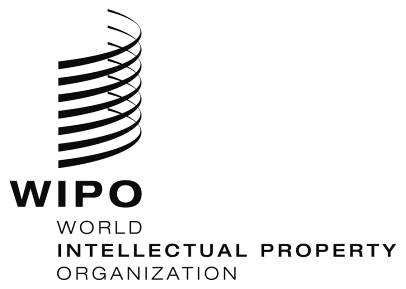 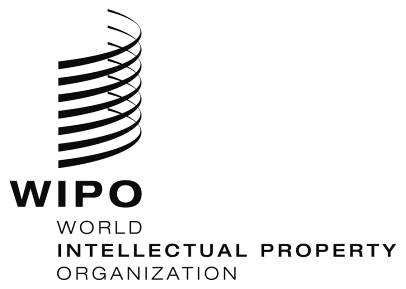 ALLEGATO GOPPOSIZIONE DEL RESISTENTE ALLA NOTIFICA DA PARTE DEL CENTRO DELL’INADEMPIENZA DEL RESISTENTEIn seguito alla notifica da parte del Centro dell’Organizzazione Mondiale della Proprietà Intellettuale (OMPI) dell’inadempienza del Resistente in data […], il Resistente deposita la presente Opposizione. L’Opposizione è presentata ai sensi del Paragrafo B(3)(g) delle Norme per la Risoluzione Alternativa delle Controversie .eu (le “Norme ADR”) e del Paragrafo 8(c) delle Norme Supplementari dell’OMPI per la Risoluzione Alternativa delle Controversie .eu (le “Norme Supplementari"). La presente Opposizione è depositata dal Resistente [indicare i motivi dell’Opposizione].Con osservanza,___________________[Nome/Firma]Data: ______________	ARBITRATION
AND
MEDIATION CENTER